Smartfony - Ceneo.pl doradza, jak wybrać idealnyZdajesz sobie pewnie sprawę, jak ważnym wyborem jest dobranie odpowiedniego smartfona. To od tego znależy, czy będziesz czuć się swobodnie poza domem, nie troszcząc się o baterię; czy będziesz mógł grać w ulubione tytuły, nie przejmując się zacinaniem klatek w najbardziej emocjonujących momentach. Do tego dochodzą jeszcze kwestie ekologiczna i ekonomiczna. Dowiedz się, jakie wybrać smartfony - Ceneo.pl na pewno będzie dobrym początkiem poszukiwań!Smartfony - Ceneo.pl pomoże Ci znaleźć idealny!Wiesz już jak wygodne jest poszukiwanie każdego przedmiotu na Ceneo. Możesz wybrać dosłownie każdy aspekt smartfonu, który Cię interesuje, i według niego prowadzić research. Co więcej, widełki cenowe zawsze będą nieco niższe niż gdziekolwiek indziej - nie ma bowiem wątpliwości, że porównywarka cen pozwoli Ci znaleźć absolutnie najlepszą ofertę. Idealne smartfony - Ceneo.pl w idealnych cenach! Sprawdź sam. 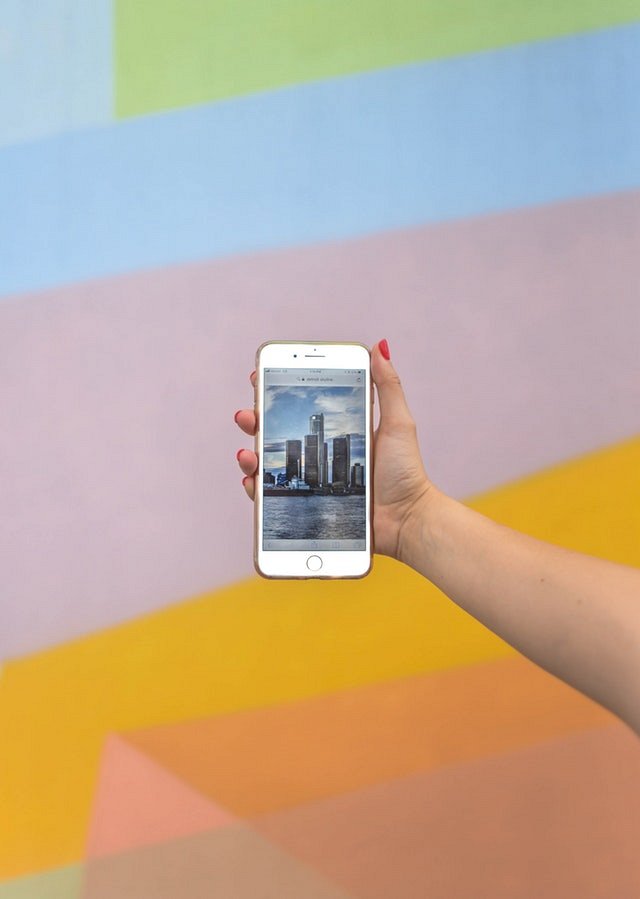 Jak wybrać najlepszy modelKażdy ma inne potrzeby. Niektórzy chcą długo trzymającej baterii, inni potrzebują po prostu szybkiego internetu, jeszcze innych zawsze przekona duży ekran. Możliwości jest co nie miara - najważniejsze, by wybrać to, co będzie Ci rzeczywiście odpowiadać, bez kompromisów. Stylowy Iphone? Doskonale balansujący cenę i jakość Xiaomi? A może klasyczny Samsung? Smartfony na Ceneo.pl będą najlepszym wyborem, na jaki możesz postawić.